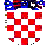 REPUBLIKA HRVATSKAVARAŽDINSKA ŽUPANIJAOPĆINA KLENOVNIKOPĆINSKO VIJEĆEKLASA:   023-01/19-01/02UR.BROJ:2186/015-19-02Klenovnik, 17.05.2019.Z A P I S N I Ksa 12. sjednice Općinskog vijeća Općine Klenovnik održane 17.05.2019. god. u prostorijama Općine Klenovnik s početkom u 18,00 sati. NAZOČNI: Josip Kralj, Kristina Kišiček, Sanja Kukec, Ivan Galić, Mirjana Cerovčec,                          Mladen Križanec, Igor Cerovčec i Sanda Golub NENAZOČNI: Robert Rešetar, Andrija Golub i Zoran BencekOSTALI NAZOČNI: Mladen Blaško, načelnik Općine Klenovnik                                   Sanja Kolenko, zamjenik načelnika Općine Klenovnik                                   Marina Kos Weissbarth, pročelnica Jedinstvenog upravnog odjela                                   Marijana Fotez, djelatnica Općine Klenovnik                                    Ankica Oreški, djelatnica Općine Klenovnik, zapisničar	                       Kristina Ljubić, novinarka Radio Megatona  Predsjednica Općinskog vijeća, gospođica Sanda Golub, pozdravila je sve nazočne i utvrdila postojanje kvoruma. Predsjednica Općinskog vijeća, gospođica Sanda Golub predlaže donošenje dnevnog reda kako slijedi:Prihvaćanje zapisnika sa 11. sjednice Općinskog vijeća,Pitanja vijećnika,Prijedlog Odluke o izvršenju Proračuna Općine Klenovnik za 2018. godinu,Prijedlog Odluke o utvrđivanju i raspodjeli rezultata poslovanja Proračuna Općine Klenovnik za 2018. godinu,Izvješće o izvršenju Programa gradnje objekata i uređaja komunalne infrastrukture za 2018. godinuIzvješće o izvršenju Programa održavanja komunalne infrastrukture za 2018. godinuDavanje suglasnosti na Pravilnik o unutarnjem ustroju i načinu rada Dječjeg vrtića „Latica“ Klenovnik Prijedlog Odluke o osnivanju Vlastitog pogona Općine KlenovnikPrijedlog Pravilnika o poslovanju Vlastitog pogona Općine Klenovnik Prijedlog  Rješenja o imenovanju Općinskog povjerenstva za procjenu štetaod elementarnih nepogodaPrijedlog Plana djelovanja Općine Klenovnik u području prirodnih nepogoda za 2019. godinu.Opći uvjeti isporuke komunalne usluge obavljanja dimnjačarskih poslova.Razno. Općinsko vijeće jednoglasno sa osam glasova „za“ prihvaća naprijed predloženi dnevni red.Točka 1.Općinsko vijeće jednoglasno sa osam glasova „za“ prihvaća zapisnik sa 11. sjednice Općinskog vijeća.Točka 2.Gospodin Mladen Križanec postavlja pitanje mogućnosti zacjevljenja kanala, jer ima dosta ispusta iz septičkih jama. Načelnik, gospodin Mladen Blaško napominje da su svi zaselci u potrebi zacjevljenja kanala , a u aglomeraciju bi se trebalo krenuti od 2021. godine. Samo na kritičnim točkama bi se trebalo krenuti sa zacjevljenjem kanala na način da Općina Klenovnik kupi cijevi, a da mještani sami postave cijevi. Gospodin Mladen Križanc napominje da su izvođači radova na izgradnji vodovoda visoke zone dosta oštetili cestu prema zaselku Brezaovec. Istu bi trebali pobetonirati ili asfaltirati na mjestima gdje su oštećenja, jer će se u protivnom do kraja uništiti asfalt. On smatra da treba apelirati na izvođača radova da isto odrade.Načelnik, gospodin Mladen Blaško izvješćuje da je za isto već apelirano na izvođača radova , ali saniranje ceste ide jako sporo, oni obećaju sanaciju, a onda isto ne odrade. Prijedlog je gospodina Mladena Križanec da im se obratimo pismeno, kako bi ih se pravnim putem moglo prisiliti da saniraju cestu koju su oštetili. Točka 3.Prijedlog je gospodina Mladena Križanec da se prilikom izrade Rebalansa Proračuna za 2019. godinu predvide sredstva za udrugu vinogradara i voćara koja je u osnivanju. Gospođa Marijana Fotez moli da navedena udruga dostavi Općini plan rada i financijski plan. Općinsko vijeće jednoglasno sa osam glasova „za“ donijelo je Odluku o izvršenju Proračuna Općine Klenovnik za 2018. godinu. Točka 4.Općinsko vijeće jednoglasno sa osam glasova „za“ donijelo je Odluku o utvrđivanju i raspodjeli rezultata  poslovanja Proračuna Općine Klenovnik za 2018. godinu.Točka 5.Općinsko vijeće jednoglasno sa osam glasova „za“ donijelo je Izvješće o izvršenju programa gradnje objekata i uređaja komunalne infrastrukture za 2018. godinu.Točka 6. Općinsko vijeće jednoglasno sa osam glasova „za“ donijelo je Izvješće o izvršenju Programa održavanja komunalne infrastrukture za 2018. godinu. Točka 7.Upravno vijeće Dječjeg vrtića „Latica“ zaposlilo je spremačicu, izvješćuje predsjednica Općinskog vijeća, gospođica Sanda Golub.U Pravilniku o unutarnjem ustrojstvu i načinu rada Dječjeg vrtića „Latica“ Klenovnik određuju se radna mjesta:ravnatelj, koji radi i kao odgojitelj – broj radnika 1odgojitelj – broj radnika 3kuharica-spremačica – broj radnika 1spremačica – broj radnika 1. Trenutno u vrtiću boravi četrdesetčetvoro djece. Općinsko vijeće jednoglasno sa osam glasova „za“ daje Suglasnost na Pravilnik o unutarnjem ustroju i načinu rada Dječjeg vrtića „ Latica“ Klenovnik.Točka 8. Načelnik, gospodin Mladen Blaško predlaže donošenje Odluke o osnivanju Vlastitog pogona Općine Klenovnik.Vlastiti pogon obavljati će poslove kojima se osigurava održavanje komunalne infrastrukture i to:održavanje nerazvrstanih cesta,održavanje javnih površina na kojima nije dopušten promet motornim vozilima,održavanje građevina javne odvodnje oborinskih voda,održavanje javnih zelenih površina, održavanje građevina, uređaja i predmeta javne namjene,održavanje groblja, održavanje čistoće javnih površina,održavanje javne rasvjete. Malčiranje će se vršiti prvenstveno uz nerazvrstane ceste, ali će se moći izvršiti i fizičkim osobama uz naplatu po cjeniku, koji će se odrediti na slijedećoj sjednici Općinskog vijeća.Općinsko vijeće jednoglasno sa osam (8) glasova „za“ donijelo je Odluku o osnivanju Vlastitog pogona Općine Klenovnik. Točka 9.Općinsko vijeće jednoglasno sa osam (8) glasova „za“ donijelo je Pravilnik o poslovanju Vlastitog pogona Općine Klenovnik Točka 10.Općinsko vijeće jednoglasno sa osam (8) glasova „za“ donijelo je Rješenje o imenovanju Općinskog povjerenstva za procjenu šteta od elementarnih nepogoda.Točka 11.Općinsko vijeće jednoglasno sa osam (8) glasova „za“ donijelo je Plan djelovanja Općine Klenovnik u području prirodnih nepogoda za 2019. godinu. Točka 12. Općinsko vijeće jednoglasno sa osam (8) glasova „za“ daje suglasnost na Opće uvjete isporuke komunalne usluge obavljanja dimnjačarskih poslova. Točka 13.Načelnik, gospodin Mladen Blaško izvješćuje:od Ministarstva regionalnog razvoja za rasvjetu na Lipovniku dobili smo odobrena sredstva u iznosu od 100.000,00 kuna odobrena su sredstva u iznosu od 260.000,00 kuna za cestu od škole prema grobljupreko LAG-a ići će izgradnja ograde i staze na grobljuza vrtić nam je odobreno 3.800.000,00 kuna, te je raspisan natječaj za dogradnju dječjeg vrtića.Gospođa Mirjana Cerovčec predlaže da se zamjeni žarulja na stubištu prema matičaru i općinskim prostorijama. Ona predlaže da se od vlasnika spomenutog objekta pismeno zatraži  održavanje objekta. Gospođa Mirjana Cerovčec postavlja pitanje da li je pismeno zatraženo da se sanira ograda na mostu prema Tomišakima, jer je postojeće stanje opasno za djecu.Pročelnica, gospođa Marina Kos Weissbarth izvješćuje da je u fazi izrade Odluka o komunalnom redu, temeljem koje će se moći tražiti postupanje u slučajevima koji predstavljaju opasnost. Prijedlog je gospodina Mladena Križanec da se organizira savjetovanje za fizičke osobe o poticajima u stočarstvu, turizmu itd. Možda bi se našlo zainteresiranih za poticaje. Postoje i poticajne mjere za sunčane elektrane. Dovršeno u 19,10 sati.                                                                                   PREDSJEDNICA OPĆINSKOG VIJEĆAZapisnik izradila:                                                                   OPĆINE KLENOVNIKAnkica Oreški 							   Sanda Golub, mag.educ.math.et phys                  